Supplementary MaterialExperimental transmission of piscine orthoreovirus-1 (PRV-1) in different life stages of Atlantic salmon (Salmo salar) and brown trout (Salmo trutta)Dhamotharan Kannimuthu1 † *, HyeongJin Roh1 †, H. Craig Morton1, Ma. Michelle D. Peñaranda1, Anne Vossgård2, Tom Hansen1, Per Gunnar Fjelldal1, Egil Karlsbakk1, Ingrid Fiksdal1, Maria K. Dahle3, Håkon Berg-Rolness1, Stig Mæhle1, Ghebretnsae Dawit Berhe1, Joachim Nordbø1, Sonal Patel4, Abdullah Madhun1, Søren Grove1, and Bjørn Olav Kvamme1* Correspondence: Dhamotharan Kannimuthu: dhamotharan.kannimuthu@hi.no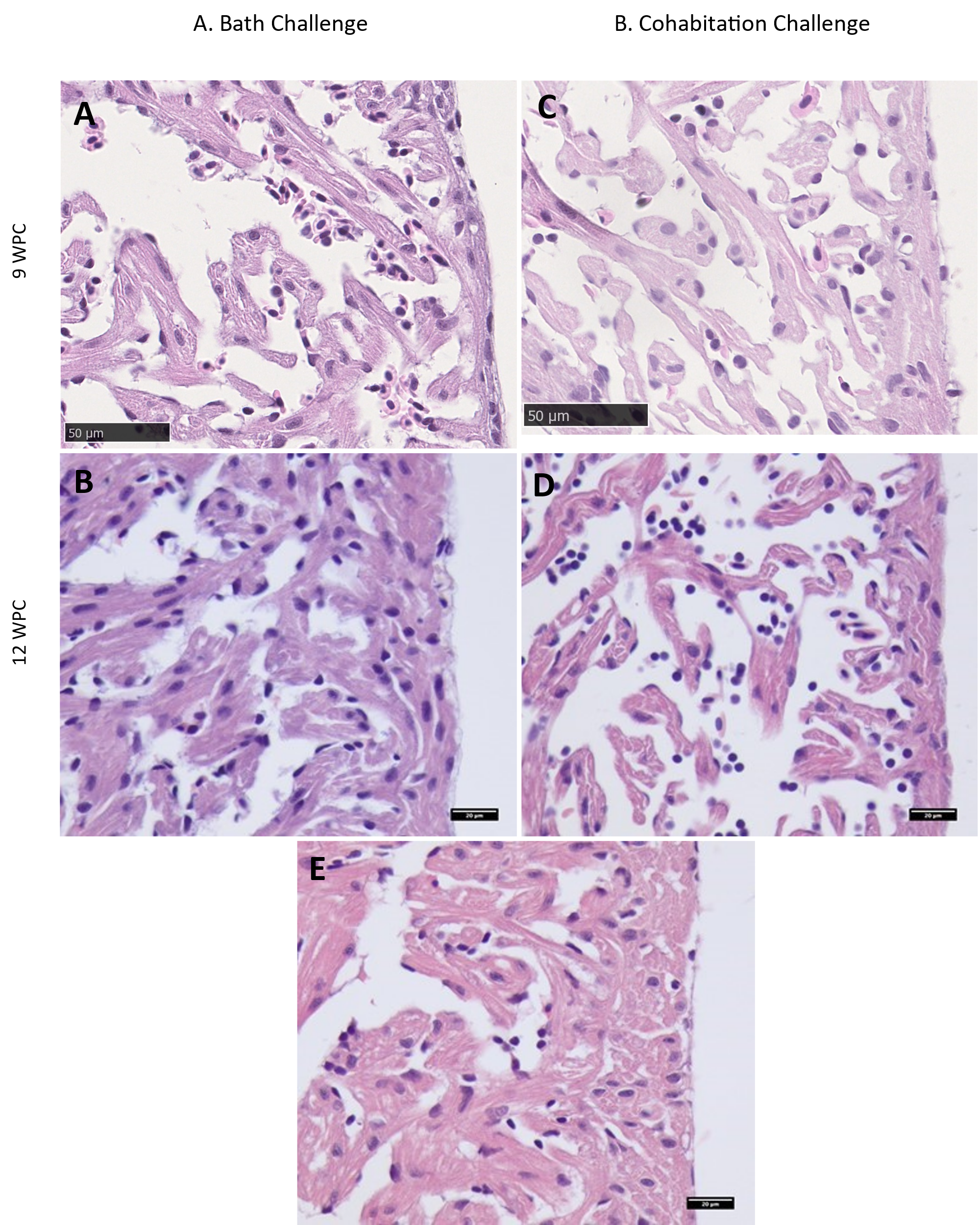 Figure S1. A and B) PRV-1 bath challenged sea trout fry heart at 9 and 12 WPC. C and D) PRV-1 cohabitation challenged sea trout heart sections at 9 and 12 WPC E) Noninfected control seatrout heart at 12 WPC 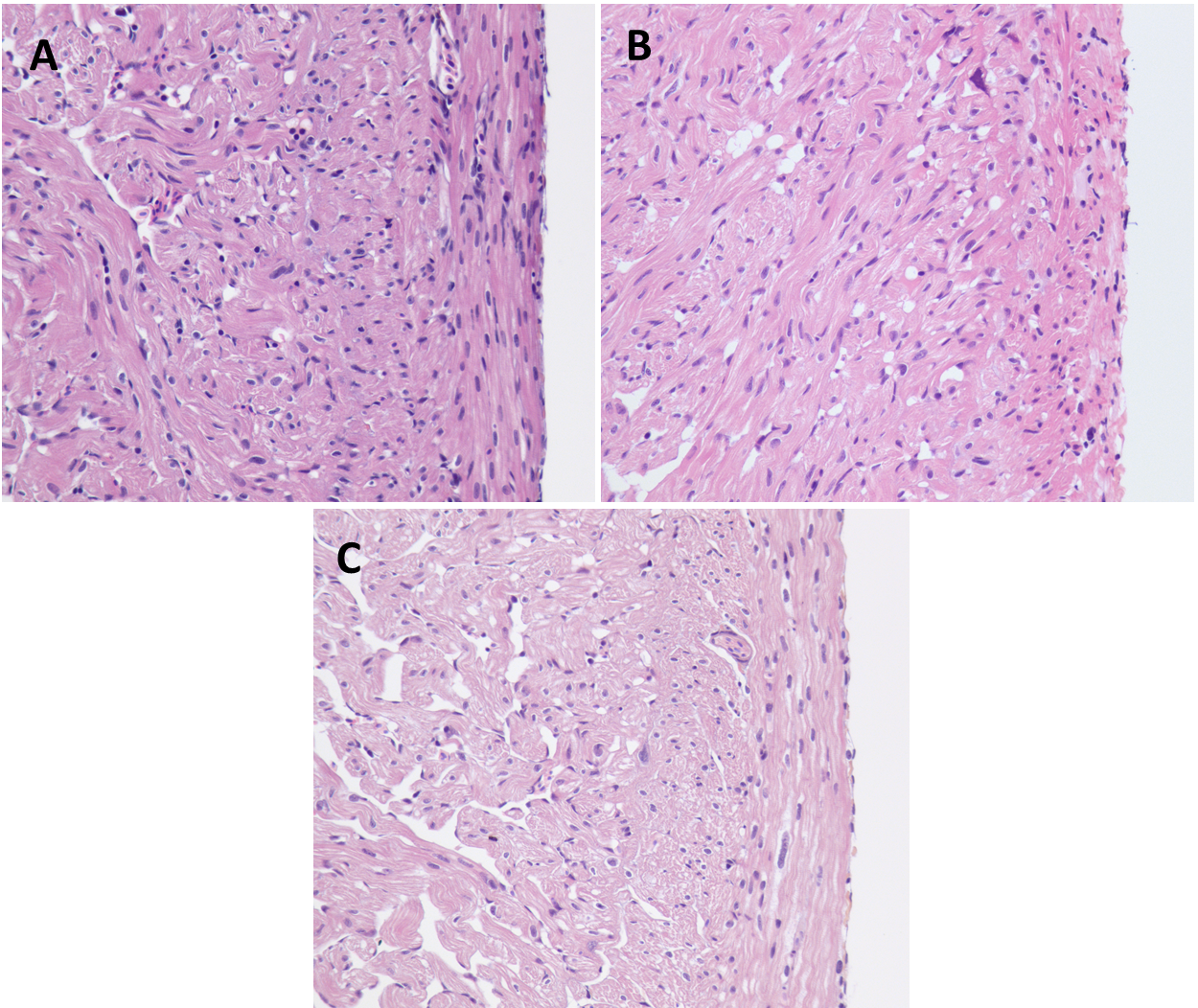 Figure S2. PRV-1 challenged sea trout post-smolts heart ventricle (A) in cohabitation challenge at 10WPC B) in IP challenge at 8WPC, and C) control heart at 10WPC. 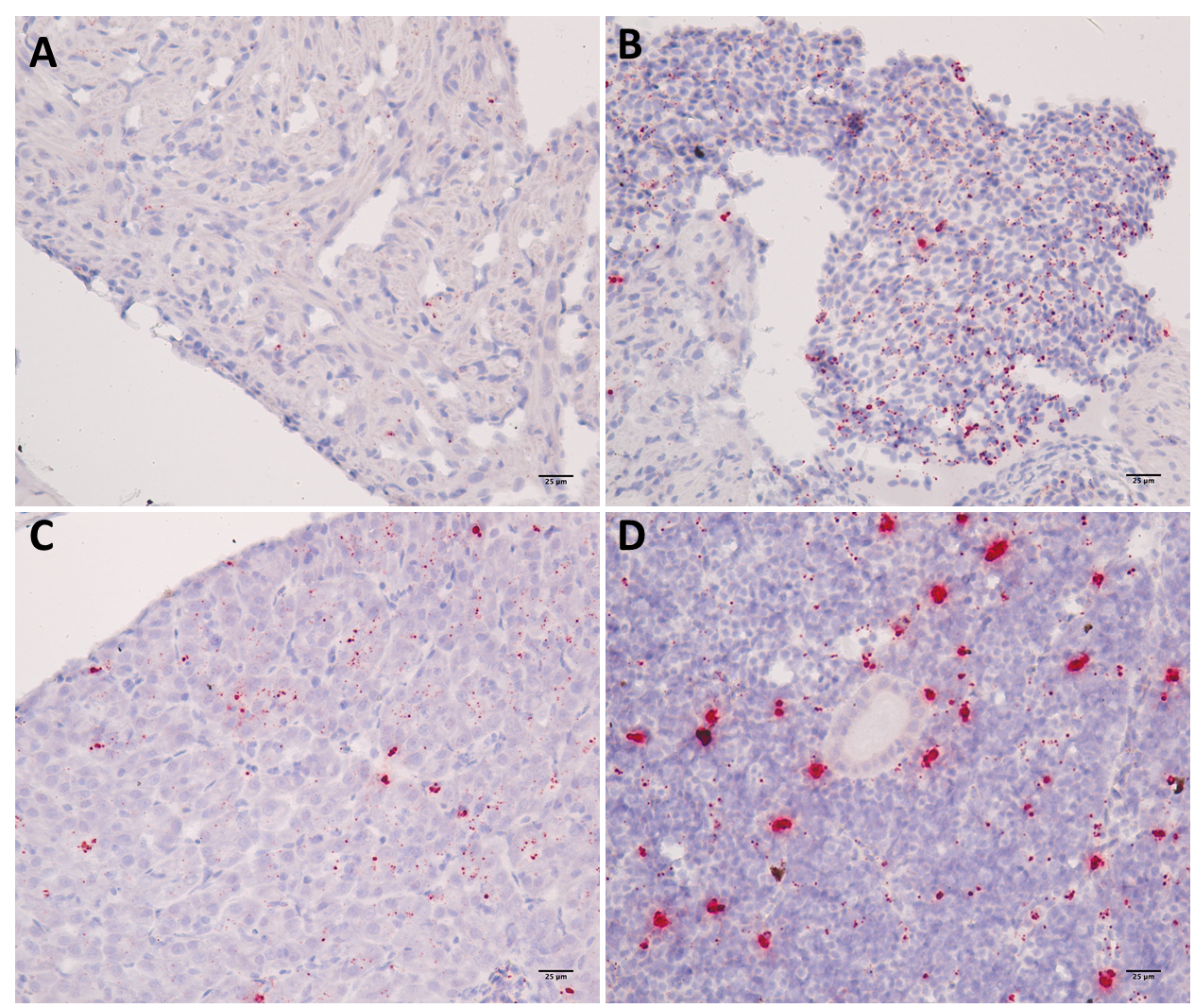 Figure S3. Micrographs showing PRV-1 in situ staining of bath challenged Atlantic salmon tissues at 9WPC. A&B) PRV-1 positive staining observed in cardiomyocytes and erythrocytes in heart ventricle C) Liver showing positive staining in hepatocytes and erythrocytes. D) In kidney, PRV-1 staining is observed both in erythrocytes and melanomacrophages.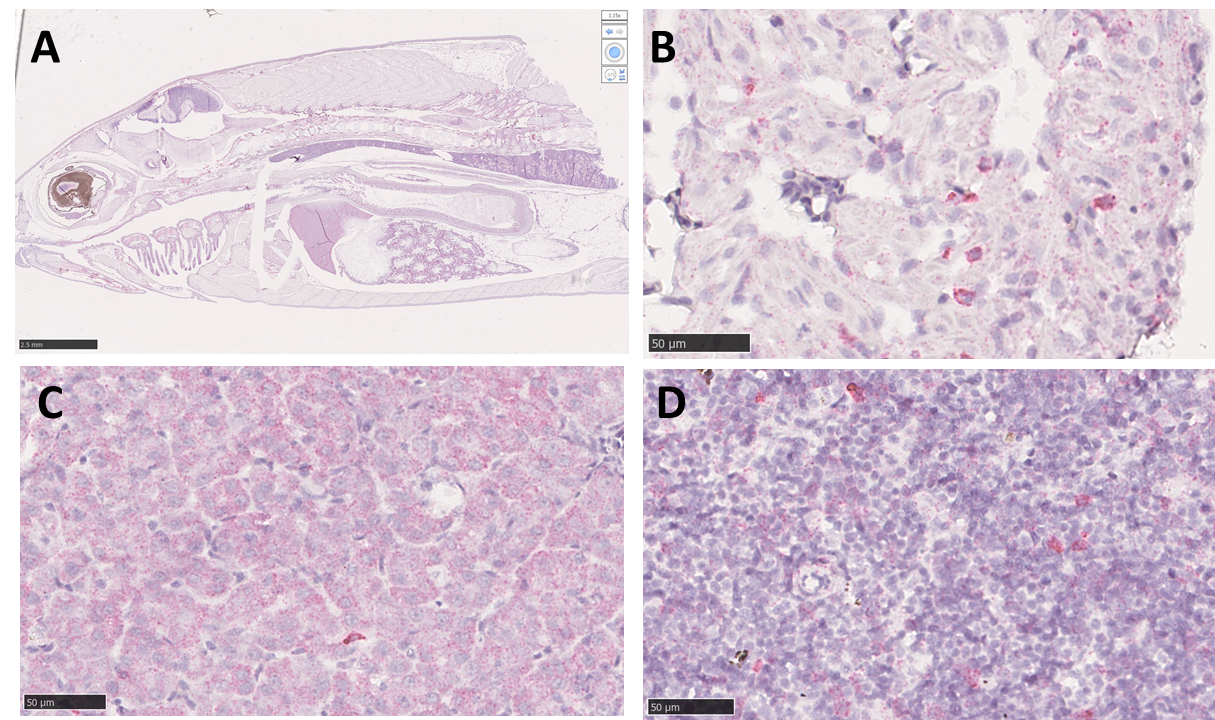 Figure S4. Micrographs showing PRV-1 bath challenged Atlantic salmon tissues stained with tissue control ISH probes PPIB. A) whole fry and the tissues B) heart ventricle C) Liver D) Head kidney.Table S1. The histology scoring of PRV infected heart tissues of Atlantic salmon fry, parr and post smolts. The score for each group is displayed as mean ± standard deviation.Atlantic salmon fryAtlantic salmon parrAtlantic salmon post smoltsGroup7WPC7WPC9WPC9WPC12WPC12WPCEpiMyoEpiMyoEpiMyoCohabitation challenge (n=7)0.29±0.270.14±0.241.00±0.580.29±0.390.64±0.380.21±0.57Bath challenge (n=6)0.67±0.610.5±0.551.33±0.611.17±0.412.58±0.492.00±1.05Group9WPC9WPC12WPC12WPCEpicardiumMyocardiumEpicardiumMyocardiumCohabitation challenge (n=7)1.40±0.761.13±1.051.52±0.811.79±0.95Group8WPC8WPC10WPC10WPCEpicardiumMyocardiumEpicardiumMyocardiumCohabitation challenge (n=8)0.55±0.570.42±0.591.67±1.21.92±1.29IP Challenge (n=8)0.67±0.200.77±0.330.59±0.290.63±0.36